ÖZGÜN ARAŞTIRMA/ORIGINAL ARTICLEDOI: 10.5961/higheredusci.1049411Yükseköğretim ve Bilim Dergisi/Journal of Higher Education and ScienceCovid-19 Salgını ile Acil ve Zorunlu Uzaktan Öğretime Geçişe Yönelik Akademisyen Tutum Ölçeği: Bir Ölçek Geliştirme ÇalışmasıAcademician Attitude Scale for the Transition to Emergency and Mandatory Distance Education with the Covid 19 Pandemic:A Scale Development StudyMetin ÇENGEL, Ezgi Pelin YILDIZ, Ayşe ALKANÇengel M., Yıldız EP., & Alkan A., (2022). Covid-19 salgını ile acil ve zorunlu uzaktan öğretime geçişe yönelik akademisyen tutum ölçeği: Bir ölçek geliştirme çalışması.Yükseköğretim ve Bilim Dergisi/Journal of Higher Education and Science, 12(2), 305-312 https://doi.org/10.5961/higheredusci.1049411Metin ÇENGELORCID ID: 0000-0003-0054-3120Sakarya Üniversitesi, Hendek Teknik Bilimler Meslek Yüksek Okulu Bilgisayar Programcılığı Bölümü, Sakarya, TürkiyeSakarya University, Hendek Vocational School of Technical Sciences, Department of Computer Programming, Sakarya, Turkey.Ezgi Pelin YILDIZ (✉)ORCID ID: 0000-0002-9987-9857Kafkas Üniversitesi, Kazım Karabekir Teknik Bilimler Meslek Yüksek Okulu Bilgisayar Programcılığı Bölümü, Kars, TürkiyeKafkas University, Kazım Karabekir Vocational School of Technical Sciences, Department of Computer Programming, Kars, Turkeyyildizezgipelin@gmail.comAyşe ALKANORCID ID: 0000-0002-9125-1408Samsun İl Milli Eğitim Müdürlüğü, Samsun, TürkiyeSamsun Provincial Directorate of National Education, Samsun, TurkeyGeliş Tarihi/Received : 28.12.2021Kabul Tarihi/Accepted : 26.06.2022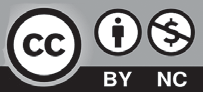 Bu eser “Creative Commons Alıntı-GayriTicari-4.0 Uluslararası Lisansı” ile lisanslanmıştır.Analizi (AFA) ve Doğrulayıcı Faktör Analizi (DFA) sonucunda COVID 19 Salgını ile Acil ve Zorunlu Uzaktan Öğretime Geçişe Yönelik Akademisyen Tutum Ölçeği” geçerliği ve güvenirliği kanıtlanmış bir veri toplama aracı olarak alan yazına sunulmuştur.Anahtar Sözcükler: COVID-19, Acil ve zorunlu uzaktan öğretim, Tutum, Akademisyen/Öğretim elemanı, Ölçek geliştirmeABSTRACTThe Covid-19 disease, which has increased rapidly among countries in a short time, has brought along social concerns and concerns around the world, along with positive cases and deaths. For all that, the pandemic threat faced by countries has negatively affected many sectors, especially the health sector. One of these sectors is the education sector. It has become a necessity to take the necessary precautions for the education sector, which affects a large audience. The first of these measures is the “Emergency and Compulsory Distance Education Plan”. In this context, with the legislative arrangement made within the body of the Higher Education Board, distance education applications in all fields of all universities were allowed. While 123 universities with Distance Education Center infrastructure are carried out through these systems, the needs of universities, which lack infrastructure, have been tried to be met in cooperation with other universities under the coordination of the Council of Higher Education. Considering the education stakeholders, it is thought that it will be important to get opinions about the transition to Emergency and Compulsory Education from academicians/instructors who play an active role in learning and teaching activities and to reveal their attitudes on this issue in order to improve the process. In the light of all this information, in this study, it is aimed to reveal a valid and reliable scale for the relevant subject. The scale was carried out with 163 academicians working in different faculties and technical colleges of a state university. The three-factor structure of the scale with an eigenvalue greater than 1 explains 67.41% of the total variance. The validity and reliability studies carried out to prove its consistency within scale. The results of Exploratory Factor Analysis (EFA) and Confirmatory Factor Analysis (CFA) applied for validity and reliability studies of the scale; supports the submission of the “Academician Attitude Scale towards the Transition to Emergency and Compulsory Distance Education with the COVID-19 Pandemic” to the literature as a valid and reliable scale.Keywords: COVID 19, Emergency and compulsory distance education, Attitude, Academician/Instructor, Scale developmentGİRİŞUzaktan eğitim, öğrenenlere kendi kendilerine öğrenme imkânları sağlayan, geleneksel eğitime göre daha esnek ve bireysel öğrenme ortamları sunan bir eğitim şeklidir. Uzaktan eğitimde temel amaç; sınırlılıkları kısmen ya da tümüyle orta- dan kaldırarak eğitim imkânlarının daha geniş kitlelere ulaştı- rılmasıdır. Alanyazın incelendiğinde uzaktan eğitim kavramının birçok tanımı mevcuttur, bu tanımlamalardan öne çıkanlar; uzaktan eğitim; öğretmen ve öğrencilerin fiziksel ortam olarak aynı kapalı alanlarda bulunmasına gerek duyulmadan öğren- me-öğretme etkinliklerinin düzenlenip yürütüldüğü bir öğre- tim şeklidir (Kaya ve Karaağaçlı, 2002). Moore (1990)’a göre ise uzaktan eğitim farklı mekân ve zamanda planlanan, basılı ve elektronik iletişim araçları ile bilginin kitle iletişim araçları yardımıyla insanlara aktarımı için gerekli olan tüm düzenleme ve planlamalardır.2019 yılı Aralık ayı itibariyle, Çin’in Wuhan kentinde ciddi enfeksiyon ve ölümcül sonuç tablolarına sebep olan bir virüs ile karşılaşılmıştır. Bu virüs hızla diğer ülkelere de yayılmış ve sonuç olarak küresel bir pandemi süreci ilan edilmiştir (WHO, 2020). Ülkeler arasında kısa zamanda hızla artış gösteren bu hastalık Covid-19 hastalığı olarak tanımlanmış bu hastalık pozi- tif vakalar ve ölümler ile birlikte dünya çapında toplumsal kaygı ve endişeleri de beraberinde getirmiştir (Lin, 2020). Ülkelerin karşı karşıya kaldığı pandemi tehditi başta sağlık sektörü olmak üzere birçok sektörü de beraberinde etkilemiştir (Telli-Yama- moto ve Altun, 2020; Macit, 2020; Üstün ve Özçiftçi, 2020). Bu sektörlerden biri de eğitim sektörüdür.Türkiye’de ilk vakanın görüldüğü tarih olan 11 Mart 2020’den itibaren eğitime ara verilmiş bu bağlamda alınan ortak kararlar doğrultusunda uzaktan eğitim sürecine geçilmiştir. Bu karar kapsamında geniş bir kitleyi etkileyen eğitim sektörü için gerekli önlemlerin alınması da bir zorunluluk hâline gelmiştir. Bu önlemlerin başında “Acil Uzaktan Eğitim Planı” gelmekte- dir. Bu planlamada temel amaç; aksayan öğrenme-öğretme faaliyetlerine acil olarak geçici çözümler oluşturabilmektir. Bu geçici çözümler; öğretici ve öğrenenleri çevrimiçi teknolojiler- den yararlanarak hızlı bir şekilde bir araya getirmeyi amaçlayan acil eylem planı olarak tanımlanmaktadır (Hodges ve diğerleri, 2020).Küresel salgın ilk kez ilan ettiğinde, hükümetler virüsün yayılma- sını kontrol etmek için önleyici politikalar kullanmak zorunda kalmış okul ve üniversitelerde devamsızlık süresiz olarak askıya alınmıştır. Bu hızlı geçiş, öğrenme sürecine süreklilik sağlasa da, hem öğrenciler hem de öğretmenler ve akademisyenler açısından birçok sorunu ve yetersizliklerle mücadele etme zorunluluğunu beraberinde getirmiştir. Bu kapsamda geniş bir kitleyi etkileyen eğitim sektörü için gerekli önlemlerin alınması da bir zorunluluk hâline gelmiştir. Bu önlemlerin başında “Acil Uzaktan Eğitim Planı” gelmektedir. Acil Uzaktan Eğitim Planı (AUE), kriz zamanlarında dijital ortam ve araçların yardımıyla uzaktan erişimle öğrenme faaliyetlerini yüz yüze eğitime ben- zetme sürecidir.Salgın süresince Acil Uzaktan Eğitim faaliyetleri, eğitimi kesin- tisiz devam ettirirken diğer taraftan ise üzerinde durup düşü- nülmesi gereken problemleri de beraberinde getirmiştir. Bu problemlerden önemli düzeyde etkilenen eğitimin en önemlipaydaşları şüphesizdir ki öğretmen ve öğretim elemanlarıdır. Uzaktan öğretim ortamları ile uyumluluk, doğru teknolojileri bulup öğrenme-öğretme ortamlarına entegre etme, kişisel verilerin kullanımına yönelik etik sorunlar gibi maddeler süreç içerisinde öğretmen ve öğretim elemanlarının yaşadıkları en önemli sorunlar hâline gelmiştir. Tüm bu bilgiler ışığında bu araştırmada, Yükseköğretim kademesinde öğrenme öğretme faaliyetleri içerisinde aktif rol oynayan akademisyen/öğretim elamanlarından, acil ve zorunlu öğretime geçişe yönelik görüş alınması ve bu konu üzerine tutumlarının ortaya konulması amaç edinilmiştir. Bu çerçevede ilgili konuya yönelik geçerli ve güvenilir bir ölçek ortaya koymak temel alınmıştır.Çalışmanın kavramsal çerçevesi bağlamında alan yazındaki benzer araştırmalar incelendiğinde; Kurnaz ve Serçemeli (2020), araştırmalarında pandemi döneminde akademisyen- lerin uzaktan eğitime yönelik bakış açılarını değerlendiren bir çalışma ortaya koymuşlardır. Araştırma sonucunda, öğretim elemanlarının uzaktan eğitim sistemini genel anlamda benim- semedikleri buna rağmen sistem kullanımı açısından herhangi bir problem yaşamadıkları görülmüştür. Buna karşılık öğrenci- öğretim elemanı iletişim eksikliği, uygulama derslerinin anlatı- mında yaşanan problemler süreç içerisinde yaşanan olumsuz faktörlere örnek gösterilmiştir. Erkut, (2020)’ye göre pandemi döneminde pek çok yükseköğretim kurumu çevrimiçi öğretime ve dijital araçların kullanımına hazırlıksız yakalanmış ve bu anlamda yeterlilikleri sorgulanmıştır. Bir diğer önemli nokta da akademisyenlerin tekno-pedagojik yeterliliklerinin sorgu- lanması ve sağlanması noktasındadır. Bu bağlamda yapılan araştırmalarda birçok akademisyenin çevrimiçi uzaktan eğitim ile alt yapı ortam ve araçlarını yeni yeni deneyimledikleri ortaya konulmuştur.Konuya yönelik ortaya konulan ölçek geliştirme çalışmaları araştırıldığında ise; Artan, Karaman, Atak ve Cebeci (2020), bir ölçek geliştirme çalışması ortaya koymuştur. Çalışmanın amacı, COVID-19 pandemisi sürecinde, kişilerin hastalığa yönelik algı ve tutumlarını değerlendirme amacıyla “COVID-19 Salgınına Yönelik Algı ve Tutumları Değerlendirme Ölçeği” geliştirilmiştir. Yapılan analizler sonucu 4 alt boyutlu (genel algılar, nedenler, kontrol, kaçınma davranışları) geçerliği ve güvenirliği kanıtlanan bir ölçek elde edilmiştir. Kanat, Arı ve Arslan (2021), çalışma- larında “Covid-19 Salgınına Yönelik Tutum Ölçeği” Geliştirme Çalışması ortaya koymuş, bu bağlamda 840 katılımcıdan görüş alınmıştır. Sonuç olarak; 3 boyutlu ve 19 maddeden oluşan 5’li likert tipte geçerliği ve güvenirliği kanıtlanmış bir ölçek ortaya konulmuştur. Yapılan literatür taramasında konuya yönelik genel ölçeklerin varlığı tespit edilmiş olsa da salgın süresince Acil Uzaktan Eğitim faaliyetleri kapsamında, öğrenme öğretme etkinliklerini yürütmek zorunda kalan akademisyenlerin bu konudaki görüşlerini ve/veya tutumlarını tespit etmeye yönelik bir ölçeğin varlığına rastlanmamıştır. Bu durum literatürde bir boşluk olarak görülmüş ve hâlihazırda akademisyenlere yönelik geliştirilecek ilgili bir ölçeğin bu boşluğu dolduracağı öngörül- müştür. Ayrıca akademisyen görüşlerinin ortaya konulduğu bu çalışmanın, bu konudaki eksikleri ortaya çıkararak öğrenme öğretme süreçlerinin iyileştirilmesi konusunda Yüksek Öğretim kurumlarında gerekli önlemlerin alınması bağlamında etkin bir kılavuz olabileceği düşünülmektedir.Araştırmanın önemi kapsamında; eğitim paydaşları göz önünde bulundurulduğunda öğrenme öğretme faaliyetleri içerisinde aktif rol oynayan akademisyen/öğretim elemanlarından, acil ve zorunlu öğretime geçişe yönelik görüş alınmasının ve bu konu üzerine tutumlarının ortaya konulmasının süreci iyileştirmek adına önem arz edeceği düşünülmektedir. Bu kapsamda, bu araştırmada ortaya konulan geçerliliği ve güvenirliği ispatlan- mış “COVID 19 Salgını ile Acil ve Zorunlu Uzaktan Öğretime Geçişe Yönelik Akademisyen Tutum Ölçeği” nin alan yazında özgün bir veri toplama aracı olarak kullanılacağı, bu bağlamda gelecek araştırma ve araştırmacılara yön vereceği öngörülmek- tedir. Ayrıca ilgili ölçeğin önderliğinde ortaya konulan araştırma sonuçları ile akademisyenlerin uzaktan öğrenme ortamlarına bakış açıları ve bu anlamda eksik yönler tespit edilip sürecin iyileştirilmesi adına gereken önlemler alınabilecektir.YÖNTEMÇalışma GrubuAraştırmanın çalışma grubunu bir devlet üniversitesinin farklı fakülte ve yüksekokullarında çalışan 163 akademisyen oluştur- maktadır.Çalışma grubunun   akademik   unvanlarına   bakıldığında;%54.6 (f=89) Öğretim Görevlisi, Prof. Dr. ve Doç. Dr. %45.4 (f=74) olduğu gözlenmiştir (Tablo 1).Tablo 1: Çalışma Grubunun Akademik UnvanlarıÇalışma grubunun uzaktan eğitim platformları ile ilgili daha önceden bilgi sahibi miydiniz sorusuna verdikleri yanıtların:%60 (f=99) Evet Diğerlerinin Hayır %40 (f=64) olduğu tespit edilmiştir (Tablo 2).Tablo 2: Uzaktan Eğitim Platformları Bilgi SahipliğiÇalışma grubunun uzaktan eğitim platformları ile ilgili daha önceden eğitim aldınız mı sorusuna verdikleri yanıtların:%61.9 (f=101) Evet Diğerlerinin Hayır %38.1 (f=62) olduğu tespit edilmiştir (Tablo 3).Tablo 3: Uzaktan Eğitim Platformları Eğitim Alma DüzeyiÇalışma grubu hangi öğretim metodunu kullanıyorsunuz sorusuna: %53.3 (f=87) Senkron ve Asenkron birlikte kullandıklarını %46.7 (f=76) Senkron Metodu kullandığını kullandıklarını ifade etmişlerdir (Tablo 4).Tablo 4: Uzaktan Eğitim MetodlarıVeri Toplama Aracıİlk adım olarak kapsamlı bir literatür taraması sonucunda kuramsal temellere dayalı 27 maddelik bir madde havuzu oluşturulmuştur. Buna ilaveten ölçeğe öğretim elemanlarının demografik özelliklerini ortaya koyan 7 madde eklenmiştir. Veriler SPSS 21 paket programı ile çözümlenmiştir.Ölçeğin TanıtılmasıÖlçek 17 madde ve 3 boyuttan oluşmaktadır, boyutların adlan- dırması araştırmacılar tarafından yapılmıştır. Buna göre; Birinci boyut: “Öğrenmeye Yönelik İstek” olup 6 maddeden oluşmak- tadır. İkinci boyut: “Öğrenmeyi Önemseme” olup 5 maddeden oluşmaktadır. Üçüncü boyut: “Öğrenmeden Kaçınma” olup 6 maddeden oluşmaktadır.Tablo 5: Açımlayıcı Faktör Analizi SonuçlarıÖLÇEĞİN GEÇERLİK VE GÜVENİRLİK ÇALIŞMALARIÖlçeğin Geçerlik ÇalışmasıÖlçeğin öz değeri 1’den büyük üç faktörlü yapısı toplam var- yansın %67.41’ini açıklamaktadır. Yapılan geçerlik ve güvenirlik çalışmaları kendi içerisinde tutarlı yapısını ispatlamaktadır. Bu araştırmada ilgili ölçeğin geçerlik çalışması olarak yapı geçer- liği incelenmiştir. Ölçeğin yapı geçerliği için Açımlayıcı Faktör Analizi (AFA) ve Doğrulayıcı Faktör Analizi (DFA) yapılmıştır. AFA sonucunda ölçeğin yeterliliğini test eden Kaiser Meyer Olkin (KMO) değeri .91 olarak bulunmuştur. Açımlayıcı faktör analizi sonuçlarına göre ölçeğin 3 boyutlu yapısı doğrulanmıştır. DFA için ise çoklu uyum indeksleri kullanılmıştır; buna göre Öğren- meye Yönelik İstek, Öğrenmeyi Önemseme ve Öğrenmeden Kaçınma boyutlarına ait nihai uyum indekslerinin istenilen sınırlarda olduğu tespit edilmiştir.Açımlayıcı Faktör AnaliziÖlçeğin yeterliliğini test eden KMO değeri .91 olarak bulun- muştur. Değerin .80’den büyük oluşu “mükemmel uyumu” ifade etmektedir (Field, 2002). Açımlayıcı faktör analizi sonuç- larına göre ölçeğin 3 boyutlu yapısı doğrulanmıştır. Bu boyutlar, “Öğrenmeye Yönelik İstek” (OYİ), Öğrenmeyi Önemse (ÖÖ), Öğrenmeden Kaçınma (ÖK) olup Şekil 1’de görülmektedir.Şekil 1: Ölçeğin Öz değer-faktör sayısı grafiği.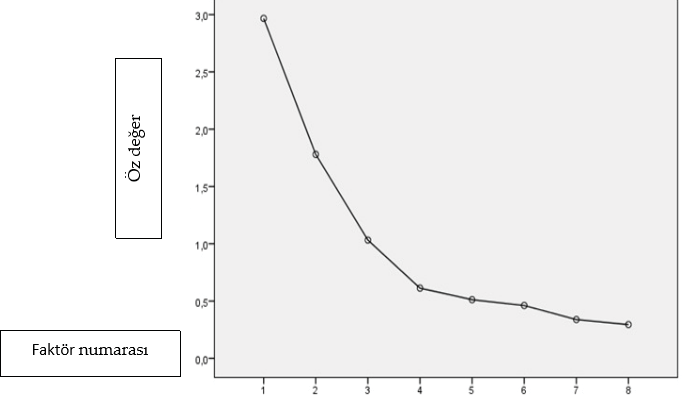 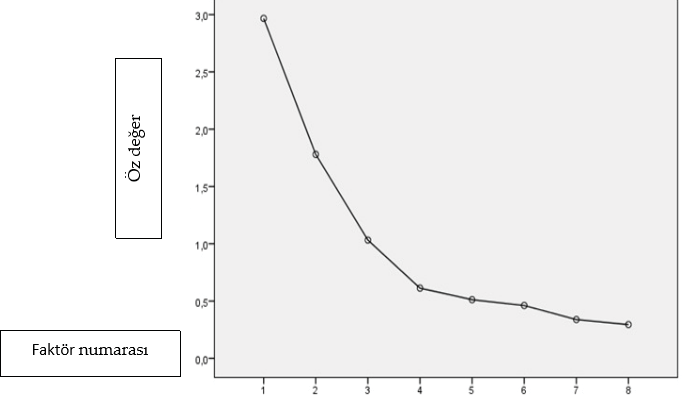 Ölçeğin Güvenirlik Çalışması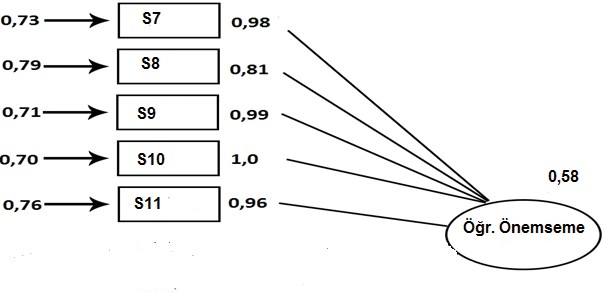 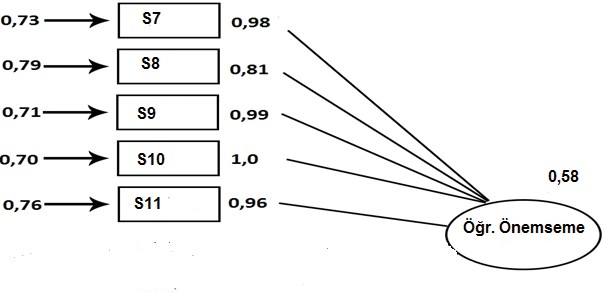 Ölçeğin Cronbach Alpha ile saptanan iç tutarlık katsayısı .91 olarak saptanmıştır. Ölçeğin alt boyutlarına ilişkin iç tutarlık katsayıları Öğrenmeyi Yönelik İstek boyutuna yönelik .90; Öğrenmeyi Önemseme boyutuna yönelik .83; Öğrenmeden Kaçınma boyutuna yönelik .86 tespit edilmiştir.Tablo 6: Ölçek Boyutlarının İç Tutarlık KatsayılarıDoğrulayıcı Faktör AnaliziÖğrenmeye Yönelik İstek Boyutu DFA SonuçlarıKavramsal çerçevede değerlendirilen ölçeğin Öğrenmeye Yöne- lik İstek faktörüne ait doğrulayıcı faktör analiz sonuçları Şekil 1’de görülmektedir.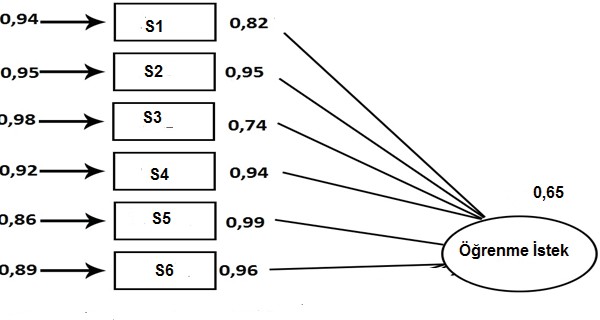 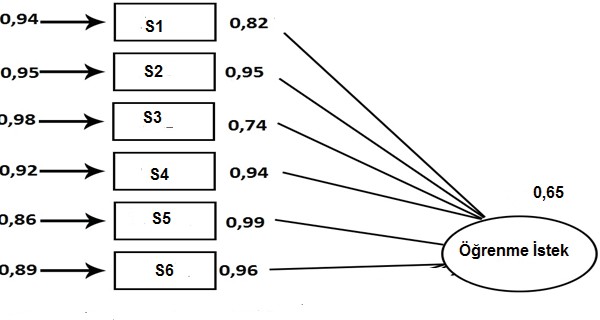 Şekil 2: Öğrenmeye yönelik istek faktörü DFA.Şekil 3: Öğrenmeyi önemseme faktörü DFA.Şekil 3’deki DFA sonuçları değişkene ait standart regresyon katsayılarını (doğrulayıcı faktör analizi yükleri) göstermekte- dir. Buna göre Öğrenmeyi Önemseme Faktöründe en güçlü sorunun 10 nolu soru, en zayıf sorunun da 8 nolu soru oldu gözlenmektedir.Öğrenmeyi Önemseme Faktörü Uyum İndeksleriTablo 8. Öğrenmeyi Önemseme Faktörü Uyum İndeksleriÖğrenmeyi Önemseme faktörüne ait nihai uyum indeksleri, Tablo 3’de görüldüğü gibi istenilen sınırlarda olduğu gözlenmiş- tir, değişkenler arası ilişkiler ise yukarıdaki şekilde görülmek- tedir.Öğrenmeden Kaçınma Boyutu DFA SonuçlarıŞekil 2’deki DFA sonuçları değişkene ait standart regresyon katsayılarını (doğrulayıcı faktör analizi yükleri) göstermekte- dir. Buna göre Öğrenmeye Yönelik istek faktöründe en güçlü sorunun 3 nolu soru, en zayıf sorunun da 5 nolu soru olduğu gözlenmektedir.Öğrenmeye Yönelik İstek Faktörü Uyum İndeksleriTablo 7: Öğrenmeye Yönelik İstek Faktörü Uyum İndeksleriÖğrenmeye Yönelik İstek faktörüne ait nihai uyum indeksleri- nin, Tablo 2’de görüldüğü gibi istenilen sınırlarda olduğu göz- lenmiştir.Öğrenmeyi Önemseme Boyutu DFA SonuçlarıÖlçeğin Öğrenmeyi Önemseme Faktörüne ait doğrulayıcı fak- tör analiz sonuçları Şekil 3’de görülmektedir.Şekil 4: Öğrenmeden kaçınma faktörü DFA.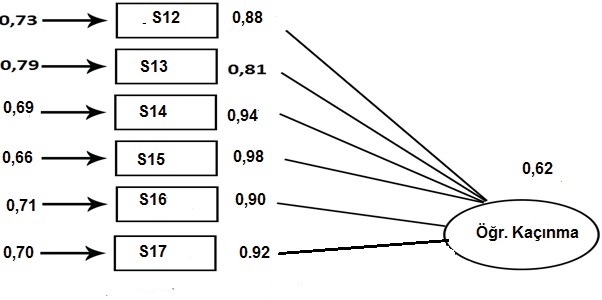 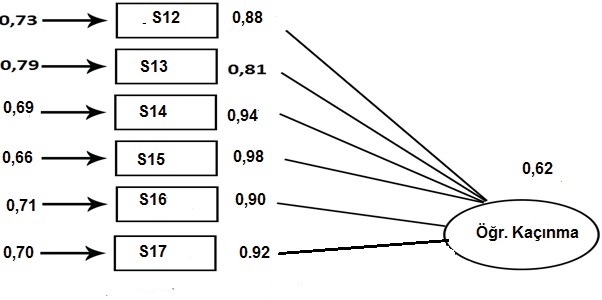 Şekil 4’deki DFA sonuçları değişkene ait standart regresyon katsayılarını (doğrulayıcı faktör analizi yükleri) göstermektedir. Buna göre Öğrenmeden Kaçınma faktöründe en güçlü sorunun 13 nolu soru, en zayıf sorunun da 15 nolu soru oldu gözlen- mektedir.Öğrenmeden Kaçınma Faktörü Uyum İndeksleriÖğrenmeden Kaçınma faktörüne ait nihai uyum indekslerinin, Tablo 4’de görüldüğü gibi istenilen sınırlarda olduğu gözlenmiş- tir.Tablo 9: Öğrenmeden Kaçınma Faktörü Uyum İndeksleriSONUÇ, TARTIŞMA ve ÖNERİLERUzaktan Eğitim, çok çeşitli öğretim yöntem ve teknikleri ara- cılığı ile zaman ve mekân sınırlamalarını ortadan kaldırarak, eğitim-öğretim faaliyetlerinin yürütülmesini sağlayan, son dönemlerin en popüler eğitim yaklaşımlarından bir tanesidir. Uzaktan eğitim yaklaşımının öğrenme-öğretme süreçlerin- de kullanımının pek çok avantajı olmakla birlikte ön plana çıkanlar; zamandan ve mekândan bağımsız bir eğitim ortamı sunma, fırsat eşitsizliğini ortadan kaldırma, daha esnek yapıda ve uyarlanabilir öğrenme ortamları oluşturma, fiziksel engelli öğrencilere eğitim olanağı sağlama, teknolojik araçlarla ders işleme imkânı ve bu kapsamda dijitalleşmeye uyum şeklinde sıralamak mümkündür.2019 yılı Aralık ayı itibariyle, Çin’in Wuhan kentinde ciddi enfeksiyon ve ölümcül sonuç tablolarına sebep olan bir virüs ile karşılaşılmıştır. Bu virüs hızla yayılarak sonuç olarak küresel bir pandemi süreci ilan edilmiştir (WHO, 2020). Bu bağlamda geniş bir kitleyi etkileyen eğitim sektörü için gerekli önlemlerin alın- ması da bir zorunluluk hâline gelmiştir. Bu önlemlerin başında “Acil Uzaktan Eğitim Planı” gelmektedir. Yükseköğretim kurum- larındaki durum incelendiğinde ise; 23 Mart 2020 tarihi itibariy- le uzaktan eğitim donanımına sahip olan bütün üniversitelerde dijital imkânlar dahilinde uzaktan öğretim süreci başlatılmıştır (YÖK, 2020). Bu kapsamda YÖK tarafından derslerin yüz yüze değil uzaktan eğitimle tamamlanacağı bilgisi paylaşılmıştır. Acil Uzaktan Eğitim Planı çerçevesinde Yükseköğretimdeki gelişme- ler son derece hızlı bir biçimde ilerlemiştir. Bu bağlamda sanal sınıf uygulamaları için üniversiteler eş zamanlı (senkron) sınıf araçlarının faydalı modüllerinden yararlanmışlardır.Eğitim paydaşları göz önünde bulundurulduğunda öğrenme öğretme faaliyetleri içerisinde aktif rol oynayan akademisyen/ öğretim elamanlarından, Acil ve Zorunlu Öğretime geçişe yöne- lik görüş alınmasının ve bu konu üzerine tutumlarının ortaya konulmasının süreci iyileştirmek adına önem arz edeceği düşünülmektedir. Tüm bunların ışığında bu araştırmada konu- ya yönelik geçerli ve güvenilir bir ölçek ortaya koymak amaç- lanmıştır. Ölçeğin geçerlik ve güvenirlik çalışmaları, bir devlet üniversitesinin farklı fakülte ve yüksekokullarında çalışan 163 akademisyen ile birlikte yürütülmüştür.Ölçek maddelerinin çalışma grubu üzerindeki dağılımını gös- termek için Açımlayıcı Faktör Analizi (AFA) yapılmıştır. AFA sonunda ölçeğin 17 madde ve 3 boyutlu yapısı ortaya konul- muştur. Bu boyutlar; Öğrenmeye Yönelik İstek (1), Öğrenmeyi Önemseme (2) ve Öğrenmeden Kaçınma (3) olarak isimlendi- rilmiştir. Ölçeğinin geçerlilik çalışması için Kaiser-Meyer-Olkin (KMO) değerine bakılmış; bu bağlamda KMO değeri .91 olarak saptanmıştır.Elde edilen yapıyı doğrulamak için araştırmada Doğrulayıcı Faktör Analizi (DFA) işlemleri uygulanmıştır. Bu işlemler sonucuölçeğin tüm boyutlarına ait nihai uyum indekslerinin istenen sınırlarda olduğu kanıtlanmıştır. Özetle, “COVID-19 Salgını ile Acil ve Zorunlu Uzaktan Öğretime Geçişe Yönelik Akademisyen Tutum Ölçeği” geçerliği ve güvenirliği kanıtlanmış bir veri topla- ma aracı olarak alan yazına sunulmuştur. İlgili ölçeğin COVID-19 pandemi sürecinde akademisyen tutumlarının değerlendiril- mesinde güvenle kullanılması mümkündür.Öneriler bağlamında; ileriki çalışmalar, daha farklı çalışma grupları ve farklı kademelerde gerçekleştirilebilir. Ayrıca gele- cek araştırmalara ve araştırmacılara yön vermek üzere ilgili ölçeğin kültürel ve coğrafik açıdan oluşturdukları farklılıklar yorumlanabilir.Etik Kurul Onay BilgileriBu çalışma için Sakarya Uygulamalı Bilimler Üniversitesi Rek- törlüğü Etik Kurulu’ndan etik izin alınmıştır.Kurul adı: Sakarya Uygulamalı Bilimler Üniversitesi Rektörlüğü Etik KuruluEtik Kurulu Karar Tarihi: 29.07.2021 Evrak Tarihi ve Sayısı: 02.08.2021-E.1819Belge Sayı Numarası: E-26428519-044-1819KAYNAKLARArtan, T., Karaman, M., Arslan, İ., & Cebeci, F. (2020). COVID-19 salgınına yönelik algı ve tutumları değerlendirme ölçeğinin değerlendirilmesi. Sosyal Çalışma Dergisi, 4 (2), 101-107.Erkut, E. (2020). Covid-19 sonrası yükseköğretim. Yükseköğretim Dergisi, 10(2), 125-133.Harry, K., John, M., & Keegan, D. (1993). Distance education: New Perspectives. London: Kogan Page. https://doi.org/10.4324/ 9781315003429Hodges, C.B., Moore, S., Lockee, B.B., & Trust, T. (2020). The Difference Between Emergency Remote Teaching and Online Learning. Educause Review, 1-15. https://er.educause.edu/ articles/2020/3/the-difference-between-emergency-remote- teaching-and-online-learning adresinden 21.12.2021 tarihinde erişilmiştir.Hutcheson, G., & Sofroniou, N. (1999) The Multivariate Social Scientist: Introductory Statistics Using Generalized Linear Models. Sage Publication, Thousand Oaks, CA. https://doi. org/10.4135/9780857028075Kaya, Z., & Karaağaçlı, M. (2002). İnternet Yoluyla Eğitimde Etkileşimli Ortamların Tasarımı. Bilgi Teknolojisi Kongresi Bildirileri, Denizli: Pamukkkale Üniversitesi, 6-8 Mayıs.Kurnaz, E., & Serçemeli, M. (2020). Covid-19 pandemi döneminde akademisyenlerin uzaktan eğitim ve uzaktan muhasebe eğitimine yönelik bakış açıları üzerine bir araştırma. Uluslararası Sosyal Bilimler Akademi Dergisi, (3), 262-288.Lin, C.Y. (2020). Social Reaction Toward the 2019 Novel Coronavirus (COVID-19). Social Health and Behavior 3 (1), 1-2.Macit, A. (2020). Küresel Salgınların Tarihi ve Dünya Tarihsel Dönüşüm. İLEM Covıd-19 Soruşturma Dosyası. http://blog. ilem.org.tr/abdulkadir-macit-kuresel-salginlarin-tarihi-ve- dunya-tarihsel-donusumler/ adresinden 01.01.2022 tarihinde erişilmiştir.Moore, M. (1990). Background and overview of contemporary American distance education. New York: Pergamon, pp. xii- xxvi.Sangster, A., Stoner, G., & Flood, B. (2020). Insights into accounting education in a COVID-19 world. Accounting Education, 29(5), 431-562.Üstün, Ç., & Özçiftçi, S. (2020). COVID-19 pandemisinin sosyal yaşam ve etik düzlem üzerine etkileri: Bir değerlendirme çalışması. Anatolian Clinic Journal of Medical Sciences, 25 (1), 142-153.WHO. (2020). WHO Coronavirus Disease (COVID-19) Dashboard.World Health Organization. https://covid19.who.int/Yamamoto, G.T., & Altun, D. (2020). Coronavirüs ve çevrimiçi (online) eğitimin önlenemeyen yükselişi. Üniversite Araştırma- ları Dergisi, 3(1), 25-34.EKLERCOVID 19 SALGINI İLE ACİL VE ZORUNLU UZAKTAN ÖĞRETİME GEÇİŞE YÖNELİK AKADEMİSYEN TUTUM ÖLÇEĞİ ÖLÇEK MADDELERİCinsiyetiniz K ( )	E ( )Yaşınız ………………Akademik Ünvanınız …………………..Mesleki Deneyiminiz …………………..Pandemi süreci başlamada önce Uzakta Eğitim Ortamları ile ilgili herhangi bir bilgiye sahip miydiniz? Evet ( )	Hayır ( )Pandemi süreci başladıktan sonra Uzaktan Eğitim Ortamlarının kullanımı ile ilgili bir eğitim aldınız mı? Evet ( )	Hayır ( )Kullandığınız Uzaktan Eğitim türü hangisidir? Senkron ………….Asenkron …………Senkron-asenkron (her ikisi de) ………….Unvanf%Öğretim Görevlisi8954.6Öğretim Üyesi7416345.4100Uzaktan Eğitim Bilgi Sahipliğif%Evet Hayır996416360.040.0100Uzaktan Eğitim Eğitim Almaf%Evet10161.9Hayır6216338.1100Uzaktan Eğitim Metodlarıf%Senkron-asenkron8753.3Senkron7616346.7100Başlangıç ÖzdeğerleriBaşlangıç ÖzdeğerleriBaşlangıç ÖzdeğerleriYükler Karesinin Çıkarımı ToplamıYükler Karesinin Çıkarımı ToplamıYükler Karesinin Çıkarımı ToplamıYükler Karesinin Döndürme ToplamıYükler Karesinin Döndürme ToplamıYükler Karesinin Döndürme ToplamıToplamVaryans%Birikimli%ToplamVaryans%Birikimli%ToplamVaryans%Birikimli%113.16551.26251.26212.36551.26251.2625.54622.18221.28222.3319.42561.1872.5319.72561.1874.53916.15740.33931.2035.21068.7981.5035.61068.7984.29315.17467.41241.0524.22670.16951.0233.88871.9366.9393.26075.231Öğrenmeyi Önemseme.83Öğrenmeden Kaçınma.86Uyum İndeksleriUyum İndeksleriUyum İndeksleriUyum İndeksleriUyum İndeksleriUyum İndeksleriχ²/dfGFIAGFITLICFIRMSEA71,2/ 12,910,895,922,939,058Uyum İndeksleriUyum İndeksleriUyum İndeksleriUyum İndeksleriUyum İndeksleriUyum İndeksleriχ²/dfGFIAGFITLICFIRMSEA45,6/ 15,933,912,942,923,,056ÖzelliklerUyum İndeksleriUyum İndeksleriUyum İndeksleriUyum İndeksleriUyum İndeksleriUyum İndeksleriÖzelliklerχ²/dfGFIAGFITLICFIRMSEAÖzellikler2,2/0, 18,945,935,948,956,00254321COVID 19 SALGINI İLE ACİL VE ZORUNLU UZAKTAN ÖĞRETİME GEÇİŞE YÖNELİK AKADEMİSYEN TUTUM ÖLÇEĞİKesinlikle KatılıyorumKatılıyorumKararsızımKatılmıyorumKesinlikle Katılmıyorum1Çevrimiçi (online) öğretme ortamını bir akademisyen olarak öğrenmek adına en etkili öğrenme yollarını araştırırım.2Çevrimiçi (online) ortamlarda ders verebilmek için teknik açıdan kendimi geliştiririm.3Çevrimiçi (online) ortamların modül ve özelliklerini (sınav, ödev, forum, sohbet, video konferans gibi) öğrendikçe kendimi daha güçlü hissediyorum.4Uzaktan öğretim ortamlarında öğrenme-öğretme sürecini yönetirken yaşadığım sorunlar beni öğrenmekten vazgeçiremez.5Salgın sürecinden sonra da çevrimiçi (online) ortamlardan derslerim kapsamında yararlanmak isterim.6Salgın sürecinin beraberinde getirdiği dijital dönüşüme bir akademisyen olarak ayak uydurabilme çabalarım kendimi güvende hissetmemi sağlar7Salgın döneminde çevrimiçi (online) öğretim ortamlarının sunduğu esnek çalışma ortamı ders verimimi artırmıştır.54321COVID 19 SALGINI İLE ACİL VE ZORUNLU UZAKTAN ÖĞRETİME GEÇİŞE YÖNELİK AKADEMİSYEN TUTUM ÖLÇEĞİKesinlikle KatılıyorumKatılıyorumKararsızımKatılmıyorumKesinlikle Katılmıyorum8Salgın boyunca çevrimiçi (online) ortamları kullanma adına gerek kurumsal gerekse de bireysel öğrenme çabalarımı oldukça gerekli görüyorum.9Çevrimiçi (online) ortamlarda öğrencilerimle senkron ve asenkron olarak kurduğum iletişimler öğrenme niteliğimi arttırır.10Uzaktan öğretim ve çevrimiçi öğrenme tekniklerini öğrenmek bana bir yük/zaman kaybı gibi gelmez.11Çevrimiçi (online) ortamlarda kazandığım yetkinlikler akademik anlamda beni ayrıcalıklı kılar.12Dijital çağa ayak uydurmaya yönelik çevrimiçi (online) ortamlara dair edindiğim her bilgi değerlidir.13Çevrimiçi (online) ortamlarda öğretme sürecine başlamadan önceki ön öğrenme eğitim ve hazırlıklarını sıkıcı buluyorum.14Çevrimiçi (online) ortamları öğrenmeye ve/veya kullanıma yönelik bilgiler edinmeyi gereksiz şekilde karmaşık buluyorum.15Çevrimiçi (online) ortamlar üzerinden aradığım hizmetlere (ekran paylaşımı, dosya hizmetleri, ödev-sınav modülü) ulaşmamda harcadığım zamana acırım.16Çevrimiçi (online) ortamlarda öğretme süreçlerinde yaşadığım teknik sorunlar öğrenme isteğime ket vurur.17Salgın sürecinden sonra çevrimiçi (online) ortamlardan öğretme desteği kapsamında yararlanmak yerine geleneksel öğretim tekniklerini tercih etmek isterim.